TEHNIČKA KULTURAPripremi pribor:plastična boca s čepomškareStaru plastičnu bocu (od vode ili soka) odreži na sredini od čepa prema dolje. Dio sa čepom ćeš koristiti u radu.Izreži plastični dio škarama u oblik latica cvijeta.Čep boce bit će tučak cvijeta.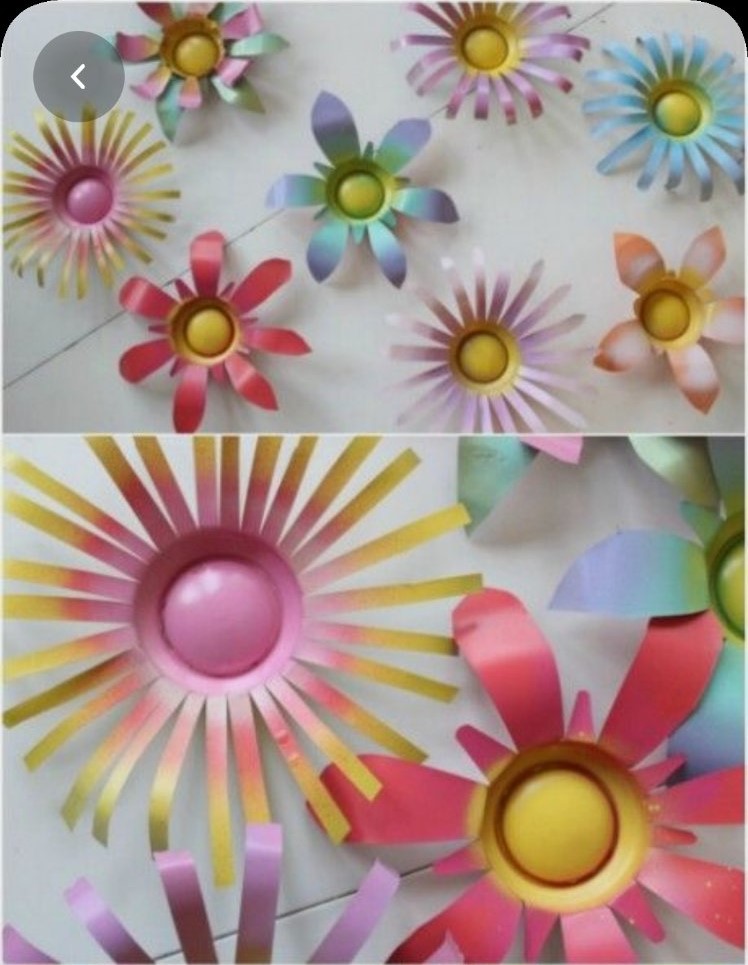 Izvor: Pinterest.com